附件3微信二维码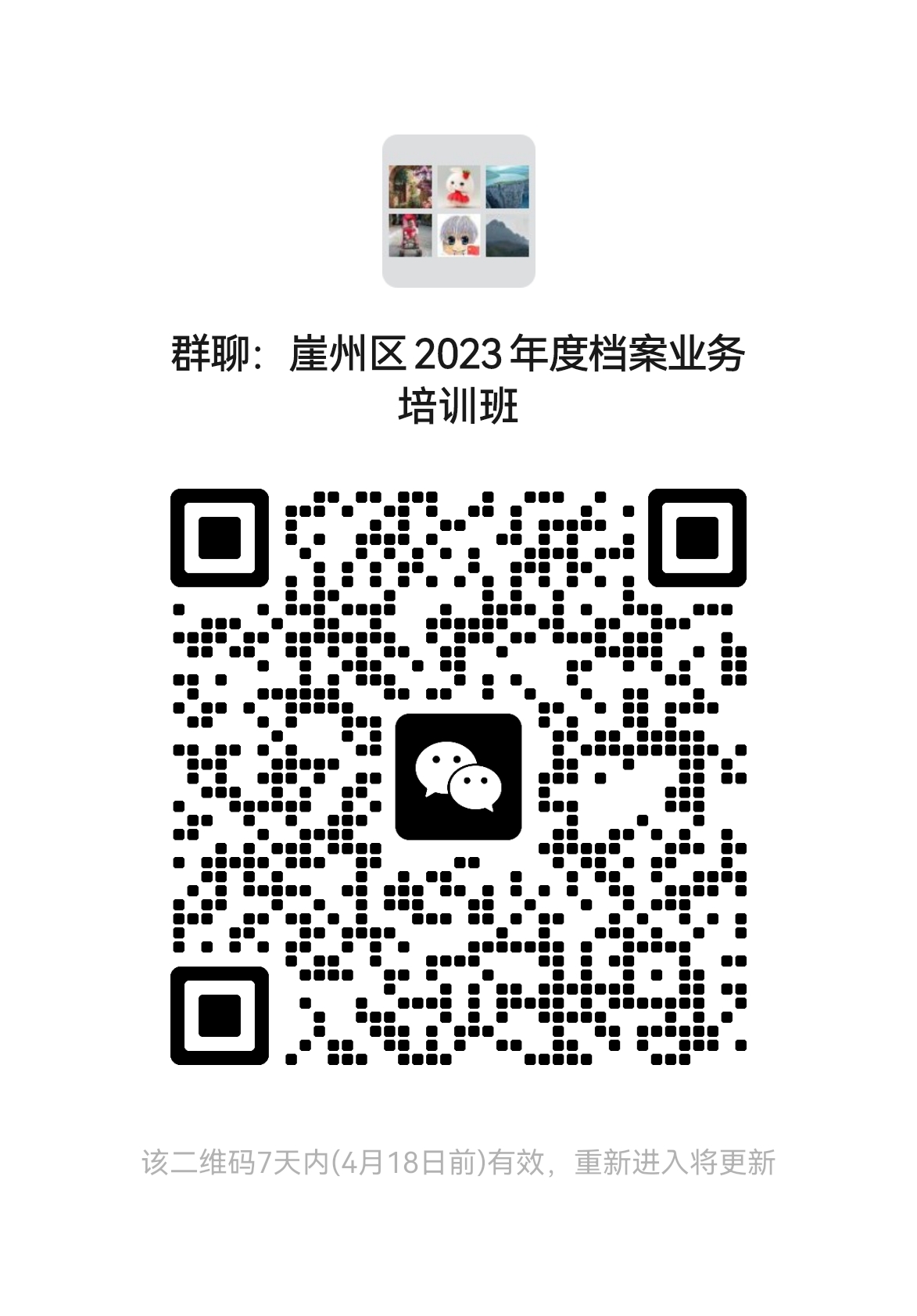 